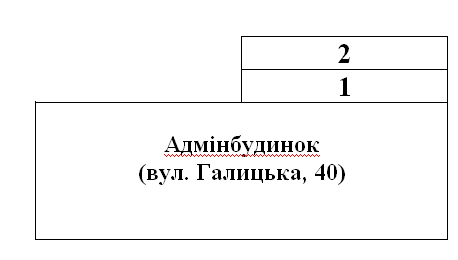 	Керуючий справами                                      виконавчого комітету                                                                          Олег ВОВКУНДодатокдо рішення виконавчого комітету Рогатинської міської ради№48 від 22 лютого 2022 рокуСхема розміщення та нумерація гаражів на вул. Галицька, 40Схема розміщення та нумерація гаражів на вул. Галицька, 40Житловий будинокГромадський туалет 910111213Новозбудований будинок1415161745463738